Lieferschein und Auftrag anV E R Z I N K E R E I   O B E R U Z W I L   AGFEUERVERZINKEN · STAUBSTRAHLEN · EDELSTAHLBEIZENIm Städeli · Postfach · CH-9242 OberuzwilTel. +41 71 394 60 80 · Fax +41 71 394 60 81info@vo-oberuzwil.ch · www.vo-oberuzwil.chLieferschein und Auftrag anV E R Z I N K E R E I   O B E R U Z W I L   AGFEUERVERZINKEN · STAUBSTRAHLEN · EDELSTAHLBEIZENIm Städeli · Postfach · CH-9242 OberuzwilTel. +41 71 394 60 80 · Fax +41 71 394 60 81info@vo-oberuzwil.ch · www.vo-oberuzwil.chLieferschein und Auftrag anV E R Z I N K E R E I   O B E R U Z W I L   AGFEUERVERZINKEN · STAUBSTRAHLEN · EDELSTAHLBEIZENIm Städeli · Postfach · CH-9242 OberuzwilTel. +41 71 394 60 80 · Fax +41 71 394 60 81info@vo-oberuzwil.ch · www.vo-oberuzwil.chRechnungsadresse:Rechnungsadresse:Rechnungsadresse:Rechnungsadresse:Rechnungsadresse:Rechnungsadresse:Lieferschein und Auftrag anV E R Z I N K E R E I   O B E R U Z W I L   AGFEUERVERZINKEN · STAUBSTRAHLEN · EDELSTAHLBEIZENIm Städeli · Postfach · CH-9242 OberuzwilTel. +41 71 394 60 80 · Fax +41 71 394 60 81info@vo-oberuzwil.ch · www.vo-oberuzwil.chLieferschein und Auftrag anV E R Z I N K E R E I   O B E R U Z W I L   AGFEUERVERZINKEN · STAUBSTRAHLEN · EDELSTAHLBEIZENIm Städeli · Postfach · CH-9242 OberuzwilTel. +41 71 394 60 80 · Fax +41 71 394 60 81info@vo-oberuzwil.ch · www.vo-oberuzwil.chLieferschein und Auftrag anV E R Z I N K E R E I   O B E R U Z W I L   AGFEUERVERZINKEN · STAUBSTRAHLEN · EDELSTAHLBEIZENIm Städeli · Postfach · CH-9242 OberuzwilTel. +41 71 394 60 80 · Fax +41 71 394 60 81info@vo-oberuzwil.ch · www.vo-oberuzwil.chLieferadresse:Lieferadresse:Lieferadresse:Lieferadresse:Lieferadresse:Lieferadresse:Lieferschein und Auftrag anV E R Z I N K E R E I   O B E R U Z W I L   AGFEUERVERZINKEN · STAUBSTRAHLEN · EDELSTAHLBEIZENIm Städeli · Postfach · CH-9242 OberuzwilTel. +41 71 394 60 80 · Fax +41 71 394 60 81info@vo-oberuzwil.ch · www.vo-oberuzwil.chLieferschein und Auftrag anV E R Z I N K E R E I   O B E R U Z W I L   AGFEUERVERZINKEN · STAUBSTRAHLEN · EDELSTAHLBEIZENIm Städeli · Postfach · CH-9242 OberuzwilTel. +41 71 394 60 80 · Fax +41 71 394 60 81info@vo-oberuzwil.ch · www.vo-oberuzwil.chLieferschein und Auftrag anV E R Z I N K E R E I   O B E R U Z W I L   AGFEUERVERZINKEN · STAUBSTRAHLEN · EDELSTAHLBEIZENIm Städeli · Postfach · CH-9242 OberuzwilTel. +41 71 394 60 80 · Fax +41 71 394 60 81info@vo-oberuzwil.ch · www.vo-oberuzwil.ch  wird vom Kunden in der VO abgeholt  wird vom Kunden in der VO abgeholt  wird vom Kunden in der VO abgeholt  wird vom Kunden in der VO abgeholt  wird vom Kunden in der VO abgeholt  wird vom Kunden in der VO abgeholtKommission	: 	Gemäss Offerte vom	: 	Kommission	: 	Gemäss Offerte vom	: 	Kommission	: 	Gemäss Offerte vom	: 	Datum	: 	Gewünschter Termin	: 	Datum	: 	Gewünschter Termin	: 	Datum	: 	Gewünschter Termin	: 	Datum	: 	Gewünschter Termin	: 	Datum	: 	Gewünschter Termin	: 	Datum	: 	Gewünschter Termin	: 	StückBezeichnungBezeichnungProfil und MaterialdickeProfil und MaterialdickeProfil und MaterialdickeDimension
L x B x T in mmDimension
L x B x T in mmWerkstoff	Material muss abgeholt werden, abholbereit ab: 		Material wird überbracht	Material muss abgeholt werden, abholbereit ab: 		Material wird überbracht	Material muss abgeholt werden, abholbereit ab: 		Material wird überbracht	Material muss abgeholt werden, abholbereit ab: 		Material wird überbracht	Material muss abgeholt werden, abholbereit ab: 		Material wird überbracht	Material muss abgeholt werden, abholbereit ab: 		Material wird überbracht	Material muss abgeholt werden, abholbereit ab: 		Material wird überbracht	Material muss abgeholt werden, abholbereit ab: 		Material wird überbracht	Material muss abgeholt werden, abholbereit ab: 		Material wird überbrachtBehandlungen:Beizen und Passivieren	Tauchverfahren	SprühverfahrenWeitere BehandlungenBehandlungen:Beizen und Passivieren	Tauchverfahren	SprühverfahrenWeitere BehandlungenBesonderes:	Löcher bohren	keine Löcher bohren	Kleber entfernen	man. Vorreinigung	trockene VerpackungBesonderes:	Löcher bohren	keine Löcher bohren	Kleber entfernen	man. Vorreinigung	trockene VerpackungGebinde:Paletten Euro / EW	 StückRahmen	 StückSonstiges GebindeGebinde:Paletten Euro / EW	 StückRahmen	 StückSonstiges GebindeGebinde:Paletten Euro / EW	 StückRahmen	 StückSonstiges GebindeVO intern:Camion:Visum:VO intern:Camion:Visum:Bemerkungen:      Bemerkungen:      Bemerkungen:      Bemerkungen:      Bemerkungen:      Unterschrift:Unterschrift:Unterschrift:Unterschrift: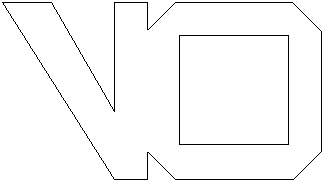 